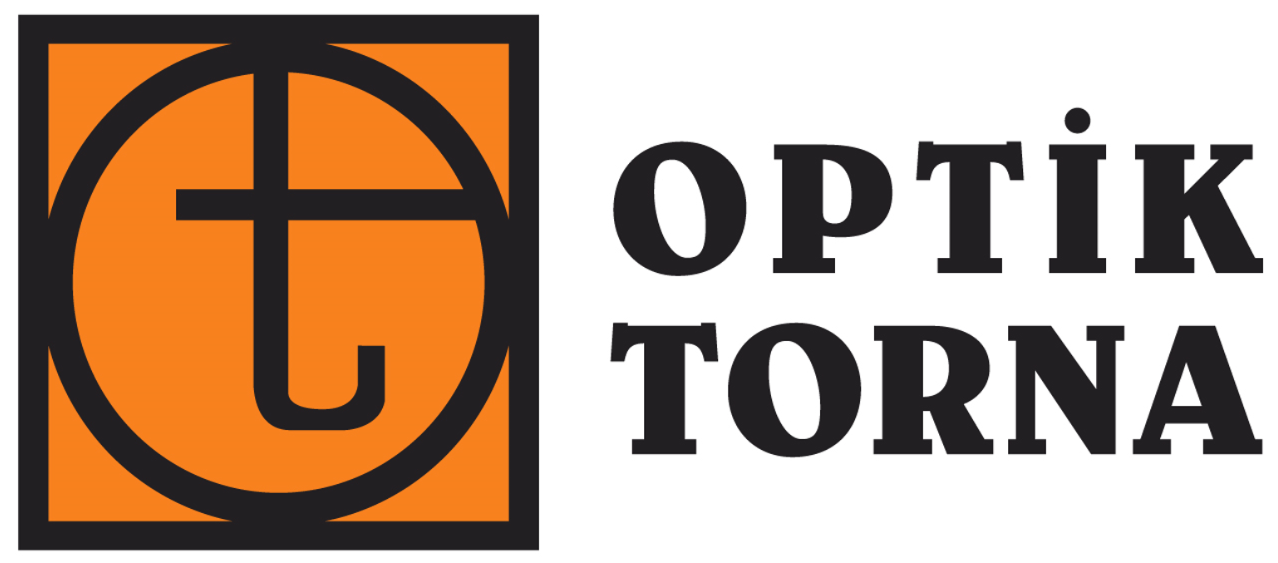 KİŞİSEL BİLGİLERKİŞİSEL BİLGİLERKİŞİSEL BİLGİLERKİŞİSEL BİLGİLERKİŞİSEL BİLGİLERKİŞİSEL BİLGİLERKİŞİSEL BİLGİLERKİŞİSEL BİLGİLERKİŞİSEL BİLGİLERKİŞİSEL BİLGİLERKİŞİSEL BİLGİLERKİŞİSEL BİLGİLERBaşvurulan Pozisyon :Başvurulan Pozisyon :Başvurulan Pozisyon :Başvurulan Pozisyon :Başvurulan Pozisyon :Başvurulan Pozisyon :Başvurulan Pozisyon :Başvurulan Pozisyon :Başvurulan Pozisyon :Başvurulan Pozisyon :Başvurulan Pozisyon :Başvurulan Pozisyon :Başvuru şekli:Başvuru şekli:Tavsiyeİlan              İnternet              İnternetDiğerDiğerAdınız Soyadınız :Adınız Soyadınız :Adınız Soyadınız :Adınız Soyadınız :Adınız Soyadınız :Adınız Soyadınız :Adınız Soyadınız :TC Kimlik No. :TC Kimlik No. :TC Kimlik No. :TC Kimlik No. :TC Kimlik No. :Doğum Yeriniz :Doğum Yeriniz :Doğum Yeriniz :Doğum Yeriniz :Doğum Yeriniz :Doğum Yeriniz :Doğum Yeriniz :Uyruğunuz :Uyruğunuz :Uyruğunuz :Uyruğunuz :Uyruğunuz :Cinsiyetiniz :KadınKadınKadınErkekDoğum Tarihiniz :Doğum Tarihiniz :Doğum Tarihiniz :Doğum Tarihiniz :Doğum Tarihiniz :Annenizin Adı / Mesleği :Annenizin Adı / Mesleği :Annenizin Adı / Mesleği :Annenizin Adı / Mesleği :Annenizin Adı / Mesleği :Annenizin Adı / Mesleği :Annenizin Adı / Mesleği :Kan Grubunuz :Kan Grubunuz :Kan Grubunuz :Kan Grubunuz :Kan Grubunuz :Babanızın Adı / Mesleği :Babanızın Adı / Mesleği :Babanızın Adı / Mesleği :Babanızın Adı / Mesleği :Babanızın Adı / Mesleği :Babanızın Adı / Mesleği :Babanızın Adı / Mesleği :Medeni Durumunuz:Medeni Durumunuz:EvliBekarBekarSigara kullanıyor musunuz ?Sigara kullanıyor musunuz ?EvetHayırHayırEşinizin Adı / Mesleği / Çalışıyorsa İş Yeri:Eşinizin Adı / Mesleği / Çalışıyorsa İş Yeri:Eşinizin Adı / Mesleği / Çalışıyorsa İş Yeri:Eşinizin Adı / Mesleği / Çalışıyorsa İş Yeri:/	//	//	//	/Varsa çocuklarınızın sayısı :Varsa çocuklarınızın sayısı :Varsa çocuklarınızın sayısı :Varsa çocuklarınızın sayısı :Varsa çocuklarınızın sayısı :Varsa çocuklarınızın sayısı :Varsa çocuklarınızın sayısı :Varsa çocuklarınızın sayısı :Varsa çocuklarınızın sayısı :Varsa çocuklarınızın sayısı :Varsa çocuklarınızın sayısı :Varsa çocuklarınızın sayısı :Askerlik yaptınız mı?Askerlik yaptınız mı?HayırEvetEvetMuafMuafTerhis Tarihi ............./........../............Terhis Tarihi ............./........../............İLETİŞİM BİLGİLERİİLETİŞİM BİLGİLERİİLETİŞİM BİLGİLERİİLETİŞİM BİLGİLERİİLETİŞİM BİLGİLERİİLETİŞİM BİLGİLERİİLETİŞİM BİLGİLERİİLETİŞİM BİLGİLERİİLETİŞİM BİLGİLERİİLETİŞİM BİLGİLERİİLETİŞİM BİLGİLERİİLETİŞİM BİLGİLERİ(Sizinle iletişim kurmamızı istediğiniz iletişim kanallarını belirtiniz)(Sizinle iletişim kurmamızı istediğiniz iletişim kanallarını belirtiniz)(Sizinle iletişim kurmamızı istediğiniz iletişim kanallarını belirtiniz)(Sizinle iletişim kurmamızı istediğiniz iletişim kanallarını belirtiniz)(Sizinle iletişim kurmamızı istediğiniz iletişim kanallarını belirtiniz)(Sizinle iletişim kurmamızı istediğiniz iletişim kanallarını belirtiniz)(Sizinle iletişim kurmamızı istediğiniz iletişim kanallarını belirtiniz)(Sizinle iletişim kurmamızı istediğiniz iletişim kanallarını belirtiniz)(Sizinle iletişim kurmamızı istediğiniz iletişim kanallarını belirtiniz)(Sizinle iletişim kurmamızı istediğiniz iletişim kanallarını belirtiniz)(Sizinle iletişim kurmamızı istediğiniz iletişim kanallarını belirtiniz)(Sizinle iletişim kurmamızı istediğiniz iletişim kanallarını belirtiniz)Ev Adresiniz :Ev Adresiniz :Ev Adresiniz :Ev Adresiniz :Ev Adresiniz :Ev Adresiniz :Ev Adresiniz :Ev Adresiniz :Ev Adresiniz :Ev Adresiniz :Ev Adresiniz :Ev Adresiniz :Ev Telefonunuz :Ev Telefonunuz :Ev Telefonunuz :Ev Telefonunuz :Ev Telefonunuz :Ev Telefonunuz :Ev Telefonunuz :Cep Telefonunuz :Cep Telefonunuz :Cep Telefonunuz :Cep Telefonunuz :Cep Telefonunuz :Size ulaşamadığımızda iletişim kurulacak kişi ve tel no:Size ulaşamadığımızda iletişim kurulacak kişi ve tel no:Size ulaşamadığımızda iletişim kurulacak kişi ve tel no:Size ulaşamadığımızda iletişim kurulacak kişi ve tel no:Size ulaşamadığımızda iletişim kurulacak kişi ve tel no:Size ulaşamadığımızda iletişim kurulacak kişi ve tel no:Size ulaşamadığımızda iletişim kurulacak kişi ve tel no:E-posta Adresiniz :E-posta Adresiniz :E-posta Adresiniz :E-posta Adresiniz :E-posta Adresiniz :ÖĞRENİM DURUMUNUZÖĞRENİM DURUMUNUZÖĞRENİM DURUMUNUZÖĞRENİM DURUMUNUZÖĞRENİM DURUMUNUZÖĞRENİM DURUMUNUZÖĞRENİM DURUMUNUZÖĞRENİM DURUMUNUZÖĞRENİM DURUMUNUZÖĞRENİM DURUMUNUZÖĞRENİM DURUMUNUZÖĞRENİM DURUMUNUZOkul AdıOkul AdıBölümBölümBölümBölümBölümBaşlangıç-Bitiş YıllarıBaşlangıç-Bitiş YıllarıBaşlangıç-Bitiş YıllarıBaşlangıç-Bitiş YıllarıMezuniyet DerecesiOrtaöğretimOrtaöğretimLiseLiseÖnlisansÖnlisansLisansLisansYüksek LisansYüksek LisansDoktoraDoktoraÜniversite öğrenimi haricinde özel ihtisas alanınız varsa belirtiniz.Üniversite öğrenimi haricinde özel ihtisas alanınız varsa belirtiniz.Üniversite öğrenimi haricinde özel ihtisas alanınız varsa belirtiniz.Üniversite öğrenimi haricinde özel ihtisas alanınız varsa belirtiniz.Üniversite öğrenimi haricinde özel ihtisas alanınız varsa belirtiniz.Üniversite öğrenimi haricinde özel ihtisas alanınız varsa belirtiniz.Üniversite öğrenimi haricinde özel ihtisas alanınız varsa belirtiniz.Üniversite öğrenimi haricinde özel ihtisas alanınız varsa belirtiniz.Üniversite öğrenimi haricinde özel ihtisas alanınız varsa belirtiniz.Üniversite öğrenimi haricinde özel ihtisas alanınız varsa belirtiniz.Üniversite öğrenimi haricinde özel ihtisas alanınız varsa belirtiniz.Üniversite öğrenimi haricinde özel ihtisas alanınız varsa belirtiniz.Yabancı Dil Bilgisi (Temel, Orta, İyi veya Çok İyi olarak belirtiniz)Yabancı Dil Bilgisi (Temel, Orta, İyi veya Çok İyi olarak belirtiniz)Yabancı Dil Bilgisi (Temel, Orta, İyi veya Çok İyi olarak belirtiniz)Yabancı Dil Bilgisi (Temel, Orta, İyi veya Çok İyi olarak belirtiniz)Yabancı Dil Bilgisi (Temel, Orta, İyi veya Çok İyi olarak belirtiniz)Yabancı Dil Bilgisi (Temel, Orta, İyi veya Çok İyi olarak belirtiniz)Yabancı Dil Bilgisi (Temel, Orta, İyi veya Çok İyi olarak belirtiniz)Yabancı Dil Bilgisi (Temel, Orta, İyi veya Çok İyi olarak belirtiniz)Yabancı Dil Bilgisi (Temel, Orta, İyi veya Çok İyi olarak belirtiniz)Yabancı Dil Bilgisi (Temel, Orta, İyi veya Çok İyi olarak belirtiniz)DilDilDilOkumaYazmaYazmaKonuşmaKonuşmaÖğrenildiği YerÖğrenildiği YerYıl / SüreYıl / SüreBilgisayar BilgisiBilgisayar BilgisiBilgisayar BilgisiBilgisayar BilgisiBilgisayar BilgisiBilgisayar BilgisiBilgisayar BilgisiBilgisayar BilgisiBilgisayar BilgisiBilgisayar BilgisiBilgisayar BilgisiBilgisayar BilgisiOfis ProgramlarıOfis ProgramlarıOfis ProgramlarıOfis ProgramlarıExcelExcelWordWordOutlookOutlookPowerpointPowerpointPaket Programlar Varsa BelirtinizPaket Programlar Varsa BelirtinizPaket Programlar Varsa BelirtinizPaket Programlar Varsa BelirtinizProgramlama Dilleri Varsa BelirtinizProgramlama Dilleri Varsa BelirtinizProgramlama Dilleri Varsa BelirtinizProgramlama Dilleri Varsa BelirtinizDiğerDiğerDiğerDiğerİŞ TECRÜBELERİ / STAJİŞ TECRÜBELERİ / STAJİŞ TECRÜBELERİ / STAJİŞ TECRÜBELERİ / STAJİŞ TECRÜBELERİ / STAJİŞ TECRÜBELERİ / STAJİŞ TECRÜBELERİ / STAJİŞ TECRÜBELERİ / STAJİŞ TECRÜBELERİ / STAJDaha önce çalıştığınız iş yerlerini en sondan başlayarak yazınızDaha önce çalıştığınız iş yerlerini en sondan başlayarak yazınızDaha önce çalıştığınız iş yerlerini en sondan başlayarak yazınızDaha önce çalıştığınız iş yerlerini en sondan başlayarak yazınızDaha önce çalıştığınız iş yerlerini en sondan başlayarak yazınızDaha önce çalıştığınız iş yerlerini en sondan başlayarak yazınızDaha önce çalıştığınız iş yerlerini en sondan başlayarak yazınızDaha önce çalıştığınız iş yerlerini en sondan başlayarak yazınızDaha önce çalıştığınız iş yerlerini en sondan başlayarak yazınızİş Yerinin Adı, ŞehriGörev veSorumluluklarınızAylık Net Geliriniz (TL)Aylık Net Geliriniz (TL)Yöneticinizin Adı SoyadıGiriş Tarihi Ay / YılGiriş Tarihi Ay / YılÇıkış Tarihi Ay / YılAyrılış NedeninizDaha önce çalıştığınız iş yerlerinden referans alabilir miyiz?	Evet	HayırDaha önce çalıştığınız iş yerlerinden referans alabilir miyiz?	Evet	HayırDaha önce çalıştığınız iş yerlerinden referans alabilir miyiz?	Evet	HayırDaha önce çalıştığınız iş yerlerinden referans alabilir miyiz?	Evet	HayırDaha önce çalıştığınız iş yerlerinden referans alabilir miyiz?	Evet	HayırDaha önce çalıştığınız iş yerlerinden referans alabilir miyiz?	Evet	HayırDaha önce çalıştığınız iş yerlerinden referans alabilir miyiz?	Evet	HayırDaha önce çalıştığınız iş yerlerinden referans alabilir miyiz?	Evet	HayırDaha önce çalıştığınız iş yerlerinden referans alabilir miyiz?	Evet	HayırREFERANSLARREFERANSLARREFERANSLARREFERANSLARREFERANSLARREFERANSLARREFERANSLARREFERANSLARREFERANSLARA) Şirketimizde çalışmakta olan ve size referans verebilecek kişilerA) Şirketimizde çalışmakta olan ve size referans verebilecek kişilerA) Şirketimizde çalışmakta olan ve size referans verebilecek kişilerA) Şirketimizde çalışmakta olan ve size referans verebilecek kişilerA) Şirketimizde çalışmakta olan ve size referans verebilecek kişilerA) Şirketimizde çalışmakta olan ve size referans verebilecek kişilerA) Şirketimizde çalışmakta olan ve size referans verebilecek kişilerA) Şirketimizde çalışmakta olan ve size referans verebilecek kişilerA) Şirketimizde çalışmakta olan ve size referans verebilecek kişilerAdı SoyadıAdı SoyadıAdı SoyadıÇalıştığı Yer / PozisyonuÇalıştığı Yer / PozisyonuÇalıştığı Yer / PozisyonuTelefonuTelefonuTelefonu1.1.1.2.2.2.3.3.3.B) Son çalıştığınız yerden yönetici referans bilgileri (En az 2 kişi yazılmalı)B) Son çalıştığınız yerden yönetici referans bilgileri (En az 2 kişi yazılmalı)B) Son çalıştığınız yerden yönetici referans bilgileri (En az 2 kişi yazılmalı)B) Son çalıştığınız yerden yönetici referans bilgileri (En az 2 kişi yazılmalı)B) Son çalıştığınız yerden yönetici referans bilgileri (En az 2 kişi yazılmalı)B) Son çalıştığınız yerden yönetici referans bilgileri (En az 2 kişi yazılmalı)B) Son çalıştığınız yerden yönetici referans bilgileri (En az 2 kişi yazılmalı)B) Son çalıştığınız yerden yönetici referans bilgileri (En az 2 kişi yazılmalı)B) Son çalıştığınız yerden yönetici referans bilgileri (En az 2 kişi yazılmalı)Adı SoyadıAdı SoyadıAdı SoyadıÇalıştığı Yer / PozisyonuÇalıştığı Yer / PozisyonuÇalıştığı Yer / PozisyonuTelefonuTelefonuTelefonu1.1.1.2.2.2.3.3.3.SAĞLIK DURUMUSAĞLIK DURUMUSAĞLIK DURUMUSAĞLIK DURUMUSAĞLIK DURUMUSAĞLIK DURUMUSAĞLIK DURUMUSAĞLIK DURUMUSAĞLIK DURUMUBedensel bir rahatsızlığınız veya gördüğünüz tedaviler var mı?(Ameliyat, kırık/çıkık, ciğer hastalığı vb.)Bedensel bir rahatsızlığınız veya gördüğünüz tedaviler var mı?(Ameliyat, kırık/çıkık, ciğer hastalığı vb.)Bedensel bir rahatsızlığınız veya gördüğünüz tedaviler var mı?(Ameliyat, kırık/çıkık, ciğer hastalığı vb.)Bedensel bir rahatsızlığınız veya gördüğünüz tedaviler var mı?(Ameliyat, kırık/çıkık, ciğer hastalığı vb.)EvetHayırEvet ise belirtinizEvet ise belirtinizEvet ise belirtinizEvet ise belirtinizEvet ise belirtinizEvet ise belirtinizEvet ise belirtinizEvet ise belirtinizEvet ise belirtinizHerhangi bir engeliniz var mı?EvetHayırEngelli raporunuz var mı?EvetHayırEngelinizin nedeni ve derecesi nedir?Engelinizin nedeni ve derecesi nedir?Engelinizin nedeni ve derecesi nedir?Engelinizin nedeni ve derecesi nedir?Engelinizin nedeni ve derecesi nedir?Engelinizin nedeni ve derecesi nedir?Engelinizin nedeni ve derecesi nedir?Engelinizin nedeni ve derecesi nedir?Engelinizin nedeni ve derecesi nedir?TAMAMLAYICI BİLGİLERTAMAMLAYICI BİLGİLERTAMAMLAYICI BİLGİLERTAMAMLAYICI BİLGİLERTAMAMLAYICI BİLGİLERTAMAMLAYICI BİLGİLERTAMAMLAYICI BİLGİLERTAMAMLAYICI BİLGİLERTAMAMLAYICI BİLGİLERHerhangi bir suçtan dolayı hüküm giydiniz mi? Hükme Bağlı suç ve aldığınız ceza:Herhangi bir suçtan dolayı hüküm giydiniz mi? Hükme Bağlı suç ve aldığınız ceza:Herhangi bir suçtan dolayı hüküm giydiniz mi? Hükme Bağlı suç ve aldığınız ceza:Herhangi bir suçtan dolayı hüküm giydiniz mi? Hükme Bağlı suç ve aldığınız ceza:EvetHayırSürücü ehliyetiniz var mı?Sürücü ehliyetiniz var mı?Sürücü ehliyetiniz var mı?EvetHayırMesai engeliniz var mı?Mesai engeliniz var mı?Mesai engeliniz var mı?EvetHayırGece Vardiyası engeliniz var mı?Gece Vardiyası engeliniz var mı?Gece Vardiyası engeliniz var mı?Beklentiniz olan net aylık ücret (TL)Beklentiniz olan net aylık ücret (TL)Beklentiniz olan net aylık ücret (TL)Oturduğunuz evOturduğunuz evOturduğunuz evKendi MülkümKiraGeçindirmekte olduğunuz kişiler var mı?Geçindirmekte olduğunuz kişiler var mı?Geçindirmekte olduğunuz kişiler var mı?EvetHayırÜyesi olduğunuz kuruluşlarÜyesi olduğunuz kuruluşlarÜyesi olduğunuz kuruluşlarKültür,spor faaliyetleriniz, hobilerinizKültür,spor faaliyetleriniz, hobilerinizKültür,spor faaliyetleriniz, hobilerinizİşe kabul edilmeniz durumunda başlayabileceğiniz tarihİşe kabul edilmeniz durumunda başlayabileceğiniz tarihİşe kabul edilmeniz durumunda başlayabileceğiniz tarihÖnemli bulduğunuz ve eklemek istediğiniz diğer bilgilerÖnemli bulduğunuz ve eklemek istediğiniz diğer bilgilerÖnemli bulduğunuz ve eklemek istediğiniz diğer bilgilerBu İş Başvuru Aday Değerlendirme formu’nda verdiğim bilgilerin, yazdıklarımın olası bir hizmet akdine esas teşkil ettiğini; bunların doğru, eksiksiz ve gerçeğe uygun olduğunu, aksi halde hizmet akdinin ihbarsız ve tazminatsız sone erdirileceğini teyit ve beyan ederim. Tarih : ............./................/.................	                                                                                                                                                                                                                                             Adı  Soyadı                                                                                                                                                                                                                                                           İmzaBu İş Başvuru Aday Değerlendirme formu’nda verdiğim bilgilerin, yazdıklarımın olası bir hizmet akdine esas teşkil ettiğini; bunların doğru, eksiksiz ve gerçeğe uygun olduğunu, aksi halde hizmet akdinin ihbarsız ve tazminatsız sone erdirileceğini teyit ve beyan ederim. Tarih : ............./................/.................	                                                                                                                                                                                                                                             Adı  Soyadı                                                                                                                                                                                                                                                           İmzaBu İş Başvuru Aday Değerlendirme formu’nda verdiğim bilgilerin, yazdıklarımın olası bir hizmet akdine esas teşkil ettiğini; bunların doğru, eksiksiz ve gerçeğe uygun olduğunu, aksi halde hizmet akdinin ihbarsız ve tazminatsız sone erdirileceğini teyit ve beyan ederim. Tarih : ............./................/.................	                                                                                                                                                                                                                                             Adı  Soyadı                                                                                                                                                                                                                                                           İmzaBu İş Başvuru Aday Değerlendirme formu’nda verdiğim bilgilerin, yazdıklarımın olası bir hizmet akdine esas teşkil ettiğini; bunların doğru, eksiksiz ve gerçeğe uygun olduğunu, aksi halde hizmet akdinin ihbarsız ve tazminatsız sone erdirileceğini teyit ve beyan ederim. Tarih : ............./................/.................	                                                                                                                                                                                                                                             Adı  Soyadı                                                                                                                                                                                                                                                           İmzaBu İş Başvuru Aday Değerlendirme formu’nda verdiğim bilgilerin, yazdıklarımın olası bir hizmet akdine esas teşkil ettiğini; bunların doğru, eksiksiz ve gerçeğe uygun olduğunu, aksi halde hizmet akdinin ihbarsız ve tazminatsız sone erdirileceğini teyit ve beyan ederim. Tarih : ............./................/.................	                                                                                                                                                                                                                                             Adı  Soyadı                                                                                                                                                                                                                                                           İmzaBu İş Başvuru Aday Değerlendirme formu’nda verdiğim bilgilerin, yazdıklarımın olası bir hizmet akdine esas teşkil ettiğini; bunların doğru, eksiksiz ve gerçeğe uygun olduğunu, aksi halde hizmet akdinin ihbarsız ve tazminatsız sone erdirileceğini teyit ve beyan ederim. Tarih : ............./................/.................	                                                                                                                                                                                                                                             Adı  Soyadı                                                                                                                                                                                                                                                           İmzaBu İş Başvuru Aday Değerlendirme formu’nda verdiğim bilgilerin, yazdıklarımın olası bir hizmet akdine esas teşkil ettiğini; bunların doğru, eksiksiz ve gerçeğe uygun olduğunu, aksi halde hizmet akdinin ihbarsız ve tazminatsız sone erdirileceğini teyit ve beyan ederim. Tarih : ............./................/.................	                                                                                                                                                                                                                                             Adı  Soyadı                                                                                                                                                                                                                                                           İmzaBu İş Başvuru Aday Değerlendirme formu’nda verdiğim bilgilerin, yazdıklarımın olası bir hizmet akdine esas teşkil ettiğini; bunların doğru, eksiksiz ve gerçeğe uygun olduğunu, aksi halde hizmet akdinin ihbarsız ve tazminatsız sone erdirileceğini teyit ve beyan ederim. Tarih : ............./................/.................	                                                                                                                                                                                                                                             Adı  Soyadı                                                                                                                                                                                                                                                           İmzaBu İş Başvuru Aday Değerlendirme formu’nda verdiğim bilgilerin, yazdıklarımın olası bir hizmet akdine esas teşkil ettiğini; bunların doğru, eksiksiz ve gerçeğe uygun olduğunu, aksi halde hizmet akdinin ihbarsız ve tazminatsız sone erdirileceğini teyit ve beyan ederim. Tarih : ............./................/.................	                                                                                                                                                                                                                                             Adı  Soyadı                                                                                                                                                                                                                                                           İmza